Project Engineer Civil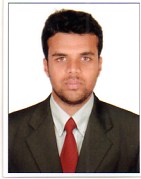 RIZWAN Email: rizwan.390322@2freemail.comCareer ObjectiveTo work with an organization that gives me scope to update my knowledge and skills using the latest Technologies and to be a part of the team, to work towards the progressive growth of the organization. 			EXPERIENCEShri Lakshmi Builders and Developers Bangalore     June 2013-Dec2014Experienced as a Project Engineer(Civil) for construction of high rise buildings and Infrastructure..Implementing the new technical skills and focusing towards the work progress with completing the tasks at a standard period of time.Executing at site with a qualitative analysis of work by following the standard approved drawings.To prepare volumetric drawings in AutoCAD for quantity calculations.To prepare drafting and modeling in AutoCAD and Rivet architecture software.Handling cost-of-materials and on-site project visits documents.Ensuring the importance of safety before starting the work by giving a tool box talk to the workers.Experienced in dealing with consultants and clients while attending the inspections after completing the each and every tasks. PROFESSIONAL EXPERTISEPosition: Project Engineer Duration: (2015-till date) Job Description:Implementation, supervision and management of project sites in accordance with project requirements and engineering Drawings. Proven track record in successful implementation of Infrastructure and high rise structural Projects, includingEXPO 2020 Al Wasl Truck Tunnel Dubai: Project consists of:Structural works like :Excavation , construction of bottom base slab, shear wall and top slab , trellis beam anchor bolts installation for trellis having dome type steel structure  height of 75 meters ,  finishing surface preparation priority to handover the project.Expo 2020 AL WASL PLAZA PARCELS:1)Project consists of:Construction of  foundation works column footing ,construction of core wall concrete with slip form hydraulic system and structural floor slabs, façade panel glass installation internal block and Interior gypsum partition works.Madinath Jumeira Fort Island Project ,Dubai.1)Project  consists of: Construction of retaining wall, water proofing ,Base and slab structural works.External façade Panels installation.Interior block works, floor tiles installation plastering, painting and finishing works.Four seasons 5 star hotel project ,Abu Dhabi.1)Project consists of:Architectural Interior  Gypsum wall partition painting and finishing works, installation for timber flooring prior to handover the project.LA MER,OPEN BEACH Villa’s project, Dubai.1)Project consists of:Structural works like foundation for steel structure base slab Erection of steel structure.External Partition ,Façade timber panels installation. SLBD project 36 apartments project, Bangalore (India)1)Project consists of:Structural works , block works and interior works Educational Qualifications Bachelor of Engineering (civil).PROFESSIONAL COURSEECITB(Engineering Construction Industry Training Board)I.H.S(International Health and Safety) U K board recommended coarse.Master Diploma in building designAuto CADD 2D and 3D Rivet ArchitectureSTAAD. Pro PrimaveraEstimation and CostingPPM concepts.Responsibilities Main Responsibilities:Coordination and Technical correspondence with Design and engineering consultants.Analysis and reporting of site completion and project progress to the executive management.Supervision of subcontractor’s scope and work progress on daily basis.Technical meetings with engineers and subcontractors for site/project plans and implementation.Project Commitments and Timely completion analysis and recommendations to the organizationand client’s consultants.Material management on site and subcontractor works.Sites inspection and handover to client /consultants.Planning and Programming of Site Works, Materials and Man Power requirements.Ensuring the Safety and Quality at Site.Key skillsExpertise in structural Drawings review and Implementation.Skilled in Engineering Projects Quantitative & Qualitative Analysis.Proven Site control & Management Skills.Professional in implementation of updated civil Engineering techniques.Computer Skills Auto Cad, MS Office – Word, ExcelPersonal DetailsDate of Birth: 13 August 1990.Marital Status: Single.Language Proficiency:English Fluent.Urdu Native.Hindi Fluent.